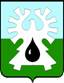 МУНИЦИПАЛЬНОЕ ОБРАЗОВАНИЕ ГОРОД УРАЙХАНТЫ-МАНСИЙСКИЙ АВТОНОМНЫЙ ОКРУГ - ЮГРАПРОТОКОЛзаседания Думы города Урай шестого созыва27.10.2016                                                                                                             №309-00 час.Председательствовала: Александрова Г.П. - председатель Думы города                                     Урай.Присутствовали: На заседании присутствует 14 депутатов, имеются 3 доверенности отсутствующих депутатов (прилагаются).  Третье заседание Думы города Урай является правомочным.Также присутствовали:СЛУШАЛИ: О повестке третьего заседания Думы города Урай.Докладчик: Александрова Г.П., председатель Думы города                                                    Урай.Предложений, замечаний, дополнений в проект повестки третьего заседания Думы города Урай от депутатов не поступило.РЕШИЛИ: Утвердить следующую повестку третьего заседания Думы города Урай:Результат голосования: единогласно.СЛУШАЛИ: О порядке работы третьего заседания Думы  города Урай. Докладчик: Александрова Г.П., председатель Думы города                                   Урай.РЕШИЛИ: Утвердить следующий порядок работы третьего заседания Думы города Урай: - докладчикам по вопросам предоставить 10 минут;    - выступающим в прениях - до 3х минут; - перерыв на 20 минут через полтора часа работы.Результат голосования: единогласно.РЕШИЛИ: Принять проект решения в целом.Результат голосования: единогласно.(Решение прилагается)Вопросы докладчику задал Злыгостев С.И.РЕШИЛИ: Принять проект решения в целом.Результат голосования: единогласно.(Решение прилагается)РЕШИЛИ: Принять проект решения в целом.Результат голосования единогласно.(Решение прилагается)РЕШИЛИ: Принять проект решения в целом.Результат голосования: единогласно.(Решение прилагается)Вопросы докладчику задал Горбачев М.В.Баев С.А., председатель комиссии по нормотворчеству, вопросам городского развития и хозяйства, озвучил решение комиссии.РЕШИЛИ: Принять проект решения в целом.Результат голосования: единогласно. (Решение прилагается)Баев С.А., председатель комиссии по нормотворчеству, вопросам городского развития и хозяйства, озвучил решение комиссии.РЕШИЛИ: Принять проект решения в целом.Результат голосования: единогласно. (Решение прилагается)Вопросы докладчику задал Горбачев М.В.Баев С.А., председатель комиссии по нормотворчеству, вопросам городского развития и хозяйства, озвучил решение комиссии.РЕШИЛИ: Принять проект решения в целом.Результат голосования: единогласно. (Решение прилагается)Баев С.А., председатель комиссии по нормотворчеству, вопросам городского развития и хозяйства, озвучил решение комиссии.РЕШИЛИ: Принять проект решения в целом.Результат голосования: единогласно. (Решение прилагается)Подбуцкая Е.Н., заместитель председателя комиссии по экономике, бюджету, налогам и муниципальной собственности, озвучила решение комиссии.ВЫСТУПИЛА Александрова Г.П. в дополнение к озвученному предложению комиссии предложила в целях изучения возможных вариантов увеличения поступлений в  доходную часть местного бюджета поручить администрации города с документами по проекту бюджета города на очередной финансовый год предоставить предложения о возможности пересмотра действующих на территории города ставок земельного налога и размеров арендной платы за земельные участки, находящиеся в муниципальной собственности. Поставила оба предложения на голосование.РЕШИЛИ: 1. Отчет об исполнении бюджета городского округа город Урай за 1 полугодие 2016 года принять к сведению.Результат голосования: единогласно. (Решение прилагается)2.В целях изучения возможных вариантов увеличения поступлений в  доходную часть местного бюджета поручить администрации города с документами по проекту бюджета города на очередной финансовый год предоставить предложения о возможности пересмотра действующих на территории города ставок земельного налога и размеров арендной платы за земельные участки, находящиеся в муниципальной собственности.Результат голосования: единогласно.(Информация прилагается)Баев С.А., председатель комиссии по нормотворчеству, вопросам городского развития и хозяйства, озвучил решение комиссии.ВЫСТУПИЛИ:Злыгостев С.И.: предложил депутатам рекомендовать администрации города представить в Думу в январе 2017 года следующую информацию:1. о плане капитального ремонта общего имущества в многоквартирных домах, расположенных на территории города Урай, на 2017 год;2. об исполнении плана капитального ремонта общего имущества в многоквартирных домах, расположенных на территории города Урай, на 2016 год отдельно по каждому объекту с указанием видов работ, объемов и источников финансирования; 3. об информировании населения об исполнении указанного плана.  Просил поставить его предложения на голосование.Горбачев М.В., Стадухина М.И.  предложили депутатам рекомендовать:1. администрации города Урай усилить общественный контроль при приемке выполненных работ по капитальному ремонту общего имущества в многоквартирных домах, расположенных на территории города Урай;2. комиссии по нормотворчеству, вопросам городского развития и хозяйства обеспечить контроль исполнения данной рекомендации.    Просили их предложения поставить на голосование.Председательствующий поставила на голосование поступившие предложения.РЕШИЛИ: 1. Информацию принять к сведению.Результат голосования: единогласно.2. Рекомендовать администрации города представить в Думу в январе 2017 года следующую информацию:1) о плане капитального ремонта общего имущества в многоквартирных домах, расположенных на территории города Урай, на 2017 год;2) об исполнении плана капитального ремонта общего имущества в многоквартирных домах, расположенных на территории города Урай, на 2016 год отдельно по каждому объекту с указанием видов работ, объемов и источников финансирования; 3) об информировании населения об исполнении указанного плана.3.  Администрации города Урай усилить общественный контроль при приемке выполненных работ по капитальному ремонту общего имущества в многоквартирных домах, расположенных на территории города Урай.4. Комиссии по нормотворчеству, вопросам городского развития и хозяйства обеспечить контроль исполнения данной рекомендации.Результат голосования: единогласно.Баев С.А., председатель комиссии по нормотворчеству, вопросам городского развития и хозяйства, озвучил решение комиссии.РЕШИЛИ: Принять проект решения в целом.Результат голосования: единогласно. (Решение прилагается)Вопросы докладчику задал Горбачев М.В.Баев С.А., председатель комиссии по нормотворчеству, вопросам городского развития и хозяйства, озвучил решение комиссии.РЕШИЛИ: Принять проект решения в целом.Результат голосования: единогласно. (Решение прилагается)Баев С.А., председатель комиссии по нормотворчеству, вопросам городского развития и хозяйства, озвучил решение комиссии.РЕШИЛИ: Принять проект решения в целом.Результат голосования: единогласно. (Решение прилагается)Баев С.А., председатель комиссии по нормотворчеству, вопросам городского развития и хозяйства, озвучил решение комиссии.РЕШИЛИ: Принять проект решения в целом.Результат голосования: единогласно. (Решение прилагается)ПЕРЕРЫВ10.35 - 10.55 час.Продолжение работы 3-го заседания Думы города Урай27.10.2016                                                                                        10.55 час.На заседании присутствует 14 депутатов, имеются 3 доверенности отсутствующих депутатов (прилагаются).  (Информация прилагается)РЕШИЛИ: Информацию принять к сведению.Результат голосования: единогласно.(Обращение прилагается)Вопросы докладчику задала Александрова Г.П.Стадухина М.И., председатель комиссии по социальной политике, озвучила решение комиссии.ВЫСТУПИЛИ:Моряков В.П. предложил голосовать отдельно по каждому пункту решения комиссии. Просил поставить его предложение на голосование.Председательствующий поставила на голосование поступившее предложение.РЕШИЛИ: Голосовать отдельно по каждому пункту решения комиссии.Результат голосования: единогласно.РЕШИЛИ: 1. Не поддерживать обращение депутатов Думы города Покачи;Результат голосования: единогласно.2. Согласиться с мнением, изложенным в обращении, о необходимости дополнения выписки, выдаваемой  Федеральной службой государственной регистрации, кадастра и картографии, строкой «Жилая площадь»;Результат голосования: единогласно.РЕШИЛИ: Принять проект решения в целом.Результат голосования: единогласно. (Решение прилагается)Вопросы докладчику задал Зайцев В.И.РЕШИЛИ: Принять проект решения в целом.Результат голосования: единогласно. (Решение прилагается)Бабенко А.В. информировал о приеме депутатами избирателей на избирательных участках.Председатель  Думы города Урай                                   Г.П. Александровадепутаты Бабенко А.В.;Баев С.А.;Величко А.В.;Горбачев М.В.;Жигарев Е.В.;Зайцев В.И.;Злыгостев С.И.;Кочемазов А.В.;Моряков В.П.;Перевозкина Л.Ф.;Подбуцкая Е.Н.;Свиридов Д.П.;Стадухина М.И.прокурор города УрайМайоров А.А.Отсутствовали депутаты:Акчурин М.Р. – доверенность Перевозкиной Л.Ф.;                        Закирзянов Т.Р. – доверенность Бабенко А.В.;Мазитов Р.З.;Тулупов А.Ю. – доверенность Злыгостеву С.И.Иванов А.В.-глава города Урай;Гамузов В.В.-первый заместитель главы города Урай;Козлов И.А.-заместитель главы города Урай;Новоселова С.П.-заместитель главы города Урай;Фузеева И.А.-заместитель главы города Урай;Бусова М.Н.-исполняющий обязанности заместителя главы города Урай;Садыкова В.В.-председатель Контрольно-счетной палаты города Урай.О внесении изменений в структуру Думы города Урай шестого созыва.Докладчик: Александрова Галина Петровна, председатель Думы города Урай.О постоянной комиссии  Думы города Урай шестого созыва по Регламенту, вопросам депутатской деятельности, этики и наградам.Докладчик: Александрова Галина Петровна, председатель Думы города Урай.О внесении изменения в Положение о наградах и званиях города Урай.Докладчик: Александрова Галина Петровна, председатель Думы города Урай.О внесении изменений в правила депутатской этики.Докладчик: Александрова Галина Петровна, председатель Думы города Урай.О внесении изменений в устав города Урай.(сокращение гарантий)Докладчик: Афонина Татьяна Анатольевна, исполняющий обязанности начальника правового управления администрации города Урай.О внесении изменений в устав города Урай. (вопросы профилактики правонарушений)Докладчик: Афонина Татьяна Анатольевна, исполняющий обязанности начальника правового управления администрации города Урай.О внесении изменений в устав города Урай.(вопросы муниципально-частного партнерства)Докладчик: Афонина Татьяна Анатольевна, исполняющий обязанности начальника правового управления администрации города Урай.О внесении изменений в порядок проведения конкурса по отбору кандидатур на должность главы города Урай.Докладчик: Афонина Татьяна Анатольевна, исполняющий обязанности начальника правового управления администрации города Урай.Об исполнении бюджета городского округа город Урай за I полугодие 2016 года.Докладчик: Хусаинова Ирина Валериевна, председатель Комитета по финансам администрации города Урай.О ходе реализации Программы капитального ремонта общего имущества в многоквартирных домах, расположенных на территории города Урай Ханты- Мансийского автономного округа- Югры.Докладчик: Третьяков Сергей Федорович, исполняющий обязанности начальника муниципального казенного учреждения «Управление жилищно-коммунального хозяйства города Урай».О внесении изменений в Правила землепользования и застройки муниципального образования город Урай.Докладчик: Парфентьева Алла Александровна, директор муниципального казенного учреждения «Управление градостроительства, землепользования и природопользования города Урай».О порядке принятия решения об установлении тарифов на услуги муниципальных предприятий и учреждений города Урай, выполнение работ.Докладчик: Уланова Лариса Викторовна, начальник управления экономики, анализа и прогнозирования администрации города Урай.О внесении изменений в порядок распоряжения жилыми помещениями, находящимися в собственности муниципального образования город Урай, предназначенными для предоставления по договору мены гражданам-собственникам жилых помещений, признанных непригодными для проживания, в расселяемых жилых домах.Докладчик: Белова Светлана Викторовна, начальник управления по учету и распределению муниципального жилого фонда администрации города Урай.О внесении изменений в решение Думы города Урай «О порядке распоряжения жилыми помещениями, находящимися в собственности муниципального образования город Урай, предназначенными для замены жилых помещений инвалидов и других маломобильных групп населения, пользующихся в связи с заболеванием креслами-колясками».Докладчик: Белова Светлана Викторовна, начальник управления по учету и распределению муниципального жилого фонда администрации города Урай.О решениях суда, требующих финансирования их исполнения из местного бюджета.Докладчик: Майоров Артём Анатольевич, прокурор города Урай.Об обращении депутатов Думы города Покачи в адрес Губернатора Ханты-Мансийского автономного округа-Югры.Докладчик: Бабенко Артём Валерьевич, заместитель председателя Думы города Урай.О награждении Почетной грамотой Думы города Урай.Докладчик: Александрова Галина Петровна, председатель Думы города Урай.О плане работы Думы города Урай на ноябрь-декабрь 2016 года.Докладчик: Александрова Галина Петровна, председатель Думы города Урай.Разное.СЛУШАЛИ 1:О структуре Думы города Урай шестого созыва.О структуре Думы города Урай шестого созыва.СЛУШАЛИ 1:Докладчик: Александрова Галина Петровна, председатель Думы города Урай.СЛУШАЛИ 2:О постоянной комиссии  Думы города Урай шестого созыва по Регламенту, вопросам депутатской деятельности, этики и наградам.О постоянной комиссии  Думы города Урай шестого созыва по Регламенту, вопросам депутатской деятельности, этики и наградам.СЛУШАЛИ 2:Докладчик: Александрова Галина Петровна, председатель Думы города Урай.СЛУШАЛИ 3:О внесении изменения в Положение о наградах и званиях города Урай.О внесении изменения в Положение о наградах и званиях города Урай.СЛУШАЛИ 3:Докладчик:Александрова Галина Петровна, председатель Думы города Урай.СЛУШАЛИ 4:О внесении изменений в правила депутатской этики.О внесении изменений в правила депутатской этики.СЛУШАЛИ 4:Докладчик: Александрова Галина Петровна, председатель Думы города Урай.СЛУШАЛИ 5:О внесении изменений в устав города Урай.(сокращение гарантий)О внесении изменений в устав города Урай.(сокращение гарантий)СЛУШАЛИ 5:Докладчик: Афонина Татьяна Анатольевна, исполняющий обязанности начальника правового управления администрации города Урай.СЛУШАЛИ 6:О внесении изменений в устав города Урай. (вопросы профилактики правонарушений)О внесении изменений в устав города Урай. (вопросы профилактики правонарушений)СЛУШАЛИ 6:Докладчик: Афонина Татьяна Анатольевна, исполняющий обязанности начальника правового управления администрации города Урай.СЛУШАЛИ 7:О внесении изменений в устав города Урай.(вопросы муниципально-частного партнерства)О внесении изменений в устав города Урай.(вопросы муниципально-частного партнерства)СЛУШАЛИ 7:Докладчик: Афонина Татьяна Анатольевна, исполняющий обязанности начальника правового управления администрации города Урай.СЛУШАЛИ 8:О внесении изменений в порядок проведения конкурса по отбору кандидатур на должность главы города Урай.О внесении изменений в порядок проведения конкурса по отбору кандидатур на должность главы города Урай.СЛУШАЛИ 8:Докладчик: Афонина Татьяна Анатольевна, исполняющий обязанности начальника правового управления администрации города Урай.СЛУШАЛИ 9:Об исполнении бюджета городского округа город Урай за I полугодие 2016 года.Об исполнении бюджета городского округа город Урай за I полугодие 2016 года.СЛУШАЛИ 9:Докладчик: Хусаинова Ирина Валериевна, председатель Комитета по финансам администрации города Урай.СЛУШАЛИ 10:О ходе реализации Программы капитального ремонта общего имущества в многоквартирных домах, расположенных на территории города Урай Ханты- Мансийского автономного округа- Югры.О ходе реализации Программы капитального ремонта общего имущества в многоквартирных домах, расположенных на территории города Урай Ханты- Мансийского автономного округа- Югры.СЛУШАЛИ 10:Докладчик: Третьяков Сергей Федорович, исполняющий обязанности начальника муниципального казенного учреждения «Управление жилищно-коммунального хозяйства города Урай».СЛУШАЛИ 11:О внесении изменений в Правила землепользования и застройки муниципального образования город Урай.О внесении изменений в Правила землепользования и застройки муниципального образования город Урай.СЛУШАЛИ 11:Докладчик: Парфентьева Алла Александровна, директор муниципального казенного учреждения «Управление градостроительства, землепользования и природопользования города Урай».СЛУШАЛИ 12:О порядке принятия решения об установлении тарифов на услуги муниципальных предприятий и учреждений города Урай, выполнение работ.О порядке принятия решения об установлении тарифов на услуги муниципальных предприятий и учреждений города Урай, выполнение работ.СЛУШАЛИ 12:Докладчик: Уланова Лариса Викторовна, начальник управления экономики, анализа и прогнозирования администрации города Урай.СЛУШАЛИ 13:О внесении изменений в порядок распоряжения жилыми помещениями, находящимися в собственности муниципального образования город Урай, предназначенными для предоставления по договору мены гражданам-собственникам жилых помещений, признанных непригодными для проживания, в расселяемых жилых домах.О внесении изменений в порядок распоряжения жилыми помещениями, находящимися в собственности муниципального образования город Урай, предназначенными для предоставления по договору мены гражданам-собственникам жилых помещений, признанных непригодными для проживания, в расселяемых жилых домах.СЛУШАЛИ 13:Докладчик: Белова Светлана Викторовна, начальник управления по учету и распределению муниципального жилого фонда администрации города Урай.СЛУШАЛИ 14:О внесении изменений в решение Думы города Урай «О порядке распоряжения жилыми помещениями, находящимися в собственности муниципального образования город Урай, предназначенными для замены жилых помещений инвалидов и других маломобильных групп населения, пользующихся в связи с заболеванием креслами-колясками».О внесении изменений в решение Думы города Урай «О порядке распоряжения жилыми помещениями, находящимися в собственности муниципального образования город Урай, предназначенными для замены жилых помещений инвалидов и других маломобильных групп населения, пользующихся в связи с заболеванием креслами-колясками».СЛУШАЛИ 14:Докладчик: Белова Светлана Викторовна, начальник управления по учету и распределению муниципального жилого фонда администрации города Урай.СЛУШАЛИ 15:О решениях суда, требующих финансирования их исполнения из местного бюджета. О решениях суда, требующих финансирования их исполнения из местного бюджета. СЛУШАЛИ 15:Докладчик: Майоров Артём Анатольевич, прокурор города Урай.СЛУШАЛИ 16:Об обращении депутатов Думы города Покачи в адрес Губернатора Ханты-Мансийского автономного округа-Югры. Об обращении депутатов Думы города Покачи в адрес Губернатора Ханты-Мансийского автономного округа-Югры. СЛУШАЛИ 16:Докладчик: Бабенко Артём Валерьевич, заместитель председателя Думы города Урай.СЛУШАЛИ 17:О награждении Почетной грамотой Думы города Урай.О награждении Почетной грамотой Думы города Урай.СЛУШАЛИ 17:Докладчик: Александрова Галина Петровна, председатель Думы города Урай, председатель комиссии по Регламенту, вопросам депутатской деятельности, этики и наградам.СЛУШАЛИ 18:О плане работы Думы города Урай на ноябрь-декабрь 2016 года.О плане работы Думы города Урай на ноябрь-декабрь 2016 года.СЛУШАЛИ 18:Докладчик: Александрова Галина Петровна, председатель Думы города Урай.СЛУШАЛИ 19:Разное.